ПРИХОЛМСКИЙ СЕЛЬСКИЙ СОВЕТ ДЕПУТАТОВМИНУСИНСКОГО РАЙОНАКРАСНОЯРСКОГО КРАЯРОССИЙСКАЯ ФЕДЕРАЦИЯР Е Ш Е Н И Е23.03.2020   	                       п. Прихолмье 	                 	            № 137  -рсОб утверждении Правилблагоустройства территорииПрихолмского сельсовета(в ред. решения № 13-рс от 26.11.2020 г., № 32-рс от 02.06.2021 г.)В целях обеспечения надлежащего санитарного состояния, чистоты и порядка на территории Прихолмского сельсовета, руководствуясь статьями 14, 43, 45.1 Федерального закона от 06.10.2003 № 131-ФЗ «Об общих принципах организации местного самоуправления в Российской Федерации», «Методическими рекомендациями для подготовки правил благоустройства территории поселений, городских округов, внутригородских районов», утвержденными приказом Министерства строительства и жилищно-коммунального хозяйства Российской Федерации от 17.04.2017 № 711/пр, в соответствии со статьей 8  Устава Прихолмского сельсовета, Прихолмский сельский Совет депутатов РЕШИЛ:1. Утвердить Правила благоустройства территории Прихолмского сельсовета, согласно приложению. 1.1. Администрации Прихолмского сельсовета разработать и утвердить нормативные правовые акты, необходимые для реализации раздела 2.4.1. до 31.07.2021.2. Признать утратившим силу решение № 59-рс от 31.08.2017 г.3. Контроль за исполнением настоящего решения оставляю за собой.4. Решение вступает в силу со дня его официального опубликования в официальном печатном издании «Прихолмские вести».Председатель сельского Совета депутатов:                                         Ю.В. Гусева Глава Прихолмского сельсовета:		К.Г. ФорселПриложение к Решению Прихолмского сельского Совета депутатовот 23.03.2020 №  137-рс(в ред. решения № 13-рс от 26.11.2020 г., № 32-рс от 02.06.2021 г.)ПРАВИЛА БЛАГОУСТРОЙСТВА ТЕРРИТОРИИПрихолмского сельсовета Минусинского района Красноярского края1. Общие положения1.1. Правила благоустройства территории Прихолмского сельсовета (далее - Правила) устанавливают требования к благоустройству и элементам благоустройства территории муниципального образования, перечень мероприятий по благоустройству территории муниципального образования, порядок и периодичность их проведения.1.2. Настоящие Правила являются обязательными для исполнения физическими и юридическими лицами в границах муниципального образования Прихолмский сельсовет.1.3. Администрация Прихолмского сельсовета осуществляет организацию благоустройства территории Прихолмского сельсовета1.4. В целях настоящих Правилах благоустройства применяются следующие понятия:бункер - мусоросборник, предназначенный для складирования крупногабаритных отходов, размещаемый в пределах мест (площадок) накопления твердых коммунальных отходов;сельская среда - это совокупность природных, архитектурно-планировочных, экологических, социально-культурных и других факторов, характеризующих среду обитания на определенной территории и определяющих комфортность проживания на этой территории. В целях настоящих Правил понятие «сельская среда» применяется к  муниципальному образованию, Прихолмский сельсовет.дворовая территория - сформированная территория, прилегающая к многоквартирному дому и находящаяся в общем пользовании проживающих в нем лиц. На дворовых территориях многоквартирных домов размещаются детские площадки, спортивные площадки, места для отдыха, сушки белья, парковки автомобилей, зеленые насаждения и иные объекты благоустройства;информационный стенд – информационная плоскостная конструкция предназначенная для размещения газет, афиш, плакатов, объявлений и реклам;контейнерная площадка - место (площадка) накопления твердых коммунальных отходов, обустроенное в соответствии с требованиями законодательства Российской Федерации в области охраны окружающей среды и законодательства Российской Федерации в области обеспечения санитарно-эпидемиологического благополучия населения и предназначенное для размещения контейнеров и бункеров;контейнер - мусоросборник, предназначенный для складирования твердых коммунальных отходов, за исключением крупногабаритных отходов размещаемый в пределах мест (площадок) накопления твердых коммунальных отходов;нестационарный объект - объект, представляющий собой временное сооружение или временную конструкцию, не связанные прочно с земельным участком вне зависимости от наличия или отсутствия подключения (технологического присоединения) к сетям инженерно-технического обеспечения, в том числе передвижное сооружение;место производства земляных работ - территория, используемая для проведения работ по разрытию, выемке, перемещению, укладке, уплотнению грунта и (или) иного вмешательства в грунт на уровне ниже верхнего слоя грунта, на которой могут размещаться временные строения и сооружения, техника, отвалы грунта, складироваться строительные материалы, изделия, оборудование;общественные пространства - территории муниципального образования, которые постоянно и без платы за посещение доступны для населения, в том числе площади, набережные, улицы, пешеходные зоны, скверы, парки.объекты благоустройства - территории различного функционального назначения, на которых осуществляется деятельность по благоустройству, в том числе:- детские площадки, спортивные и другие площадки отдыха и досуга;- площадки для выгула домашних животных;- площадки автостоянок;- улицы (в том числе пешеходные) и дороги;- парки, скверы, иные зеленые зоны;- площади, набережные и другие территории;- технические зоны транспортных, инженерных коммуникаций, водоохранные зоны;- контейнерные площадки и площадки для складирования отдельных групп коммунальных отходов;ордер на проведение земляных работ - разрешение на проведение на землях и земельных участках, находящихся в муниципальной собственности, или на землях и земельных участках, государственная собственность на которые не разграничена, земляных работ при строительстве, ремонте, реконструкции инженерных коммуникаций, а также иных земляных работ, в результате которых могут быть повреждены инженерные коммуникации, на территории муниципального образования;приватное пространство - территория с ограниченным доступом посторонних лиц;прилегающая территория - территория общего пользования, которая прилегает к зданию, строению, сооружению, земельному участку в случае, если такой земельный участок образован, и границы которой определены настоящими правилами благоустройства территории Прихолмского сельсовета в соответствии с порядком, установленным законом Красноярского края от 23.05.2019 № 7-2784 «О порядке определения границ прилегающих территорий в Красноярском крае»;проект благоустройства - архитектурный проект в виде документации, содержащей материалы в текстовой и графической форме и определяющей проектные решения по благоустройству конкретной территории населенного пункта;проектирование - разработка проекта благоустройства;проектное решение - воплощенный в проекте благоустройства авторский замысел относительно внешнего и внутреннего облика, пространственной, планировочной и функциональной организации проектируемого архитектурного объекта;работы по восстановлению благоустройства - работы, проводимые для восстановления покрытий земельных участков, почвенного слоя, зеленых насаждений (путем реконструкции, замены, пересадки), объектов и элементов благоустройства, поврежденных в ходе проведения земляных работ;территория общего пользования - территория, которой беспрепятственно пользуется неограниченный круг лиц (в том числе площади, улицы, проезды, набережные, скверы, бульвары);уборка территорий - комплекса мероприятий, связанных с очисткой территории Прихолмского сельсовета от грязи, отходов, снега и льда, иными мероприятиями, направленными на обеспечение экологического и санитарно-эпидемиологического благополучия населения;урна - мусоросборник, предназначенный для временного складирования твердых коммунальных отходов, за исключением крупногабаритных отходов размещаемый вне пределов мест (площадок) накопления твердых коммунальных отходов в целях дальнейшего перемещения таких отходов в места накопления;функциональные зоны общественных пространств - части территории муниципального образования, для которых определены границы и преимущественный вид деятельности (функция), для которой предназначена данная часть территории, и их взаимного расположения на выбранной территории.элементы благоустройства - декоративные, технические, планировочные, конструктивные устройства, элементы озеленения, различные виды оборудования и оформления, в том числе фасадов зданий, строений, сооружений, малые архитектурные формы, некапитальные нестационарные строения и сооружения, информационные щиты и указатели, применяемые как составные части благоустройства территории.1.5. Лицами, ответственными за благоустройство, являются собственники земельных участков, зданий (включая жилые дома), помещений в них, сооружений, объектов благоустройства, за исключением следующих случаев:лицом, ответственным за благоустройство в отношении жилого дома и прилегающей к нему территории, является товарищество собственников жилья либо жилищный кооператив или иной специализированный потребительский кооператив, если собственники помещений жилого дома выбрали способ управления - управление товариществом собственников жилья либо жилищным кооперативом или иным специализированным потребительским кооперативом;лицом, ответственным за благоустройство в отношении жилого дома и прилегающей к нему территории, является управляющая организация, если собственники помещений в жилом доме выбрали способ управления - управление управляющей организацией;если объект благоустройства закреплен собственником за другим лицом на праве оперативного управления, хозяйственного ведения или ином вещном праве, лицом, ответственным за благоустройство, является лицо, за которым объект благоустройства закреплен на праве оперативного управления, хозяйственного ведения или ином вещном праве;если объект благоустройства передан в аренду, безвозмездное пользование, доверительное управление, лицом, ответственным за благоустройство, является лицо, которому объект благоустройства передан в аренду, безвозмездное пользование, доверительное управление;если ответственность за благоустройство возложена на физическое, юридическое лицо или индивидуального предпринимателя в силу заключенного с ним гражданско-правового договора (контракта), лицом, ответственным за благоустройство, является соответствующее физическое, юридическое лицо или индивидуальный предприниматель;лицами, ответственными за благоустройство остановок пассажирского транспорта, на которых располагаются временные сооружения (павильоны, киоски и т.д.), признаются физические, юридические лица, индивидуальные предприниматели, у которых временные сооружения (павильоны, киоски и т.д.) находятся в собственности, на ином вещном праве, в аренде, безвозмездном пользовании, доверительном управлении;лицами, ответственными за благоустройство автомобильных дорог в одном уровне с трамвайными путями, переездов через трамвайные пути, тротуаров, конечных и промежуточных остановочных пунктов общественного пассажирского транспорта, являются лица, за которыми указанные в настоящем абзаце объекты благоустройства закреплены собственником на праве оперативного управления, а в случае заключения соответствующего гражданско-правового договора (контракта) - лица, указанные в абзаце шестом настоящего подраздела.1.6. Границы прилегающих территорий в Прихолмском сельсовете определяются в порядке, предусмотренном Законом Красноярского края от 23.05.2019 № 7-2784 «О порядке определения границ прилегающих территорий в Красноярском крае» в отношении:- индивидуальных жилых домов, находящихся на земельном участке, сведения о местоположении границ которого внесены в Единый государственный реестр недвижимости, на расстоянии 10 метров от границ земельного участка по его периметру. В иных не предусмотренных настоящим абзацем случаях граница прилегающей территории определяется на расстоянии 15 метров от границ зданий по их периметру;- многоквартирных домов, находящихся на земельном участке, сведения о местоположении границ которого внесены в Единый государственный реестр недвижимости, на расстоянии 5 метров от границ земельного участка по его периметру. В иных не предусмотренных настоящим абзацем случаях граница прилегающей территории определяется на расстоянии 15 метров от границ зданий по их периметру- отдельно стоящих нежилых зданий, строений, сооружений, находящихся на земельном участке, сведения о местоположении границ которого внесены в Единый государственный реестр недвижимости, на расстоянии 10 метров от границ земельного участка по его периметру. В иных не предусмотренных настоящим абзацем случаях граница прилегающей территории определяется на расстоянии 15 метров от границ зданий, строений и сооружений по их периметру;- объектов социального назначения, находящихся на земельном участке, сведения о местоположении границ которого внесены в Единый государственный реестр недвижимости, на расстоянии 10 метров от границ земельного участка по его периметру. В иных не предусмотренных настоящим абзацем случаях граница прилегающей территории определяется на расстоянии 15 метров от границ зданий, строений и сооружений по их периметру;- парков, скверов на расстоянии 5 метров от границ земельного участка по его периметру;- земельных участков, строительных площадок, сведения о местоположении границ которых внесены в Единый государственный реестр недвижимости, на расстоянии 10 метров от границ земельного участка по его периметру;- земельных участков к автомобильным дорогам и проездам, сведения о местоположении границ которых внесены в Единый государственный реестр недвижимости, на расстоянии 3 метров от границ земельного участка по его периметру.1.7. Собственники и (или) иные законные владельцы зданий, строений, сооружений, земельных участков (за исключением собственников и (или) иных законных владельцев помещений в многоквартирных домах, земельные участки под которыми не образованы или образованы по границам таких домов) участвуют в содержании прилегающих территорий путем обеспечения уборки указанной территории за счет собственных средств в порядке определенном подразделами 4.1 - 4.3 настоящих Правил.1.8. Форма описания границ прилегающей территории установлена в соответствии с приложением №1 к настоящим Правилам и представляет собой текстовую часть и графическое изображение границ прилегающей территории.1.9. Описание границ прилегающих территорий утверждается постановлением администрации Прихолмского сельсовета.При подготовке описания границ прилегающей территории учитываются материалы и сведения:1) утвержденных документов территориального планирования;2) правил землепользования и застройки;3) проектов планировки территории;4) землеустроительной документации;5) положения об особо охраняемой природной территории;6) о зонах с особыми условиями использования территории;7) о земельных участках общего пользования и территориях общего пользования, красных линиях;8) о местоположении границ прилегающих земельных участков;9) о местоположении зданий, сооружений (в том числе размещение которых предусмотрено государственными программами Российской Федерации, государственными программами Красноярского края, адресными инвестиционными программами), объектов незавершенного строительства.Подготовка описания границ прилегающей территории может осуществляется с использованием технологических и программных средств.Содержание описания границ прилегающей территории в форме электронного документа должно соответствовать содержанию схемы границ прилегающей территории в форме документа на бумажном носителе.Допускается приложение материалов фотофиксации существующих элементов благоустройства, расположенных на описываемой прилегающей территории.В текстовой части описания границ прилегающей территории приводятся:1) местоположение прилегающей территории, кадастровый номер объекта, в отношении которого устанавливаются границы прилегающей территории (адрес здания, строения, сооружения, земельного участка (при его наличии), либо обозначение места расположения данных объектов с указанием наименования (наименований) и вида (видов) объекта (объектов);2) сведения о собственнике и (или) ином законном владельце здания, строения, сооружения, земельного участка, а также уполномоченном лице (наименование (для юридического лица), фамилия имя, отчество (если имеется) (для индивидуального предпринимателя, физического лица), место нахождения, почтовый адрес, контактные телефоны);3) площадь прилегающей территории, расстояние по периметру от объекта, к которому устанавливается прилегающая территория;4) наличие объектов (в том числе благоустройства), расположенных на прилегающей территории, с их описанием;5) наличие и состав озеленения на прилегающей территории;Графическая часть описания границ прилегающей территории составляется в масштабе 1:500 или 1:1000.2 Общие требования к состоянию общественных пространств, состоянию и облику зданий различного назначения и разной формы собственности, к имеющимся в муниципальном образовании объектам благоустройства и их отдельным элементам2.1. Благоустройство территорий общественного назначения2.1.1. Проекты благоустройства территорий общественных пространств разрабатываются на основании предварительных предпроектных исследований, определяющих потребности жителей и возможные виды деятельности на данной территории. При этом приоритетным является использование для реализации проектов, обеспечивающих высокий уровень комфорта пребывания, визуальную привлекательность среды, экологическую обоснованность, рассматривающие общественные пространства как места коммуникации и общения, способные привлекать посетителей, и обеспечивающие наличие возможностей для развития предпринимательства.2.1.2. Перечень конструктивных элементов внешнего благоустройства на территории общественных пространств Прихолмского сельсовета включает: твердые виды покрытия, элементы сопряжения поверхностей, озеленение, скамьи, урны и малые контейнеры для мусора, уличное техническое оборудование, осветительное оборудование, оборудование архитектурно-декоративного освещения, носители информации, элементы защиты участков озеленения.2.2. Благоустройство территорий жилого назначения2.2.1. В целях настоящих Правил объектами благоустройства на территориях жилого назначения являются: общественные пространства, земельные участки многоквартирных домов, детских садов, школ, постоянного и временного хранения автотранспортных средств, которые в различных сочетаниях формируют жилые группы, микрорайоны, жилые районы.2.2.2. Перечень элементов благоустройства на территории пешеходных коммуникаций и участков учреждений обслуживания включает: - твердые виды покрытия;- элементы сопряжения поверхностей;- урны;- малые контейнеры для мусора;- осветительное оборудование;- носители информации. 2.2.3.Безопасность общественных пространств на территориях жилого назначения обеспечивается их просматриваемостью со стороны окон жилых домов, а также со стороны прилегающих общественных пространств в сочетании с освещенностью.2.3. Благоустройство территорий рекреационного назначения2.3.1. Объектами благоустройства на территориях рекреационного назначения являются объекты рекреации - части территорий зон особо охраняемых природных территорий, зоны отдыха, парки, сады, бульвары, скверы.2.3.2. Благоустройство памятников садово-паркового искусства, истории и архитектуры включает реконструкцию или реставрацию их исторического облика, планировки, озеленения, включая воссоздание ассортимента растений. 2.3.3. Перечень элементов благоустройства на территориях рекреационного назначения включает: - твердые виды покрытия дорожек в виде плиточного мощения;- элементы сопряжения поверхностей- озеленение;- скамьи;- урны;- уличное техническое оборудование;- осветительное оборудование.2.4. Благоустройство территорий транспортной и инженерной инфраструктуры2.4.1. Объектами благоустройства на территориях транспортных коммуникаций населенного пункта является улично-дорожная сеть (УДС) населенного пункта в границах красных линий, пешеходные переходы различных типов.2.4.2. Перечень элементов благоустройства на территории улиц и дорог включает: - твердые виды покрытия дорожного полотна и тротуаров;- элементы сопряжения поверхностей;- озеленение вдоль улиц и дорог;- ограждения опасных мест;- осветительное оборудование;- носители информации дорожного движения (дорожные знаки, разметка, светофорные устройства).2.4.1. Общие требования к объектам придорожного сервиса на территории Прихолмского сельсовета.Требования, предъявляемые к внешнему виду зданий, строений, сооружений объектов придорожного сервиса, к местам размещения объектов придорожного сервиса, ограждениям, малым архитектурным формам, а также информационным и рекламным конструкциям, размещаемым на территориях объектов придорожного сервиса, устанавливаются в соответствии со Стандартом придорожного сервиса.2.5. Оформление муниципального образования и информация2.5.1.Установка информационных конструкций (далее - вывесок) (не распространяется на вывески и указатели, не содержащие сведений рекламного характера), а также размещение иных графических элементов осуществляется в соответствии с утвержденными местными правилами, разработанными с учетом части 5.8 статьи 19 Федерального закона от 13.03.2006 № 38-ФЗ «О рекламе».2.5.2. Владелец рекламной конструкции оборудованной световыми элементами, обеспечивает замену перегоревших газосветовых трубок,  электроламп и (или) иных световых элементов вышедших из строя в течение 10 дней с момента выявления недостатка. В случае неисправности отдельных знаков световой рекламы или вывески указанные объекты должны быть отключены полностью до устранения недостатков.2.5.3. Осуществление расклейки газет, афиш, плакатов, объявлений и реклам разрешается только на информационных стендах. 2.6. Общие требования к отдельным объектам благоустройства и их элементам.2.6.1. Ограждения2.6.1.1. При установке ограждений должны быть учтены:1) прочность, обеспечивающая защиту пешеходов от наезда автомобилей;2) модульность, позволяющую создавать конструкции любой формы;3) наличие светоотражающих элементов в местах возможного наезда автомобиля;4) расположение ограды не далее 10 см от края газона;5) использование нейтральных цветов или естественного цвета используемого материала.2.6.2. Водные устройства.2.6.2.1. К водным устройствам относятся фонтаны, питьевые фонтанчики, бюветы, родники, декоративные водоемы. Водные устройства выполняют декоративно -эстетическую и природоохранную функции, улучшают микроклимат, воздушную и акустическую среду.2.6.3. Уличное коммунально-бытовое оборудование.2.6.3.1. Состав уличного коммунально-бытового оборудования включает в себя различные виды мусоросборников – контейнеров, бункеров и урн. 2.6.3.2. Для складирования коммунальных отходов на территории общего пользования необходимо применять контейнеры, бункеры и (или) урны. На территории объектов рекреации расстановка урн предусматривается у скамей, нестационарных объектов и уличного технического оборудования, ориентированных на продажу продуктов питания. Урны должны быть установлены на остановках общественного транспорта. Во всех случаях расстановка уличного коммунально-бытового оборудования не должна препятствовать передвижению пешеходов, проезду инвалидных и детских колясок.2.6.3.3. Требования к установке урн:1) высота не должна превышать 100 см;2) наличие рельефного текстурирования или перфорирования для защиты от графического вандализма;3) защита от попадания дождя и снега внутрь ;4) использование и аккуратное расположение вставных ведер и мусорных мешков.2.6.4. Осветительное оборудование.2.6.4.1. В рамках решения задачи обеспечения качества сельской среды при создании и благоустройстве освещения и осветительного оборудования учитываются принципы комфортной организации пешеходной среды, в том числе необходимость создания привлекательных и безопасных пешеходных маршрутов, а также обеспечение комфортной среды для общения в местах притяжения людей.2.6.4.2. При проектировании функционального, архитектурного освещения, световой информации необходимо обеспечивать:1) экономичность и энергоэффективность применяемых установок, рациональное распределение и использование электрической энергии;2) эстетику элементов осветительных установок, их дизайн, качество материалов и изделий с учетом восприятия в дневное и ночное время;3) удобство обслуживания и управления при разных режимах работы установок.2.6.5. Малые архитектурные формы, уличная мебель.2.6.5.1. Требования к уличной мебели, в том числе к различным видам скамей отдыха, размещаемых на территории общественных пространств, рекреаций и дворов; скамей и столов - на площадках для настольных игр, летних кафе:1) установка скамей должна осуществляться на твердые виды покрытия или фундамент. В зонах отдыха, лесопарках, на детских площадках допускается установка скамей на мягкие виды покрытия. При наличии фундамента его части должны быть выполнены не выступающими над поверхностью земли;2) наличие спинок для скамеек рекреационных зон, наличие спинок и поручней для скамеек дворовых территорий, отсутствие спинок и поручней для скамеек транзитных зон;3) для рекреационных зон скамьи и столы допускается выполнять из древесных пней - срубов, бревен и плах, не имеющих сколов и острых углов.2.6.5.2. Для защиты малых архитектурных форм, уличной мебели от вандализма используются:1) легко очищающиеся и не боящиеся абразивных и растворяющих веществ материалы;2) перфорирование или рельефное текстурирование на плоских поверхностях;3) темные тона окраски или материалов;4) группировку объектов "бок к боку", "спиной к спине" или к стене здания, в том числе объектов, стоящих на небольшом расстоянии друг от друга (например, банкоматы).2.6.5.3. Окраска малых архитектурных форм, уличной мебели выполняется в максимально нейтральном к среде цвете (например, использование нейтрального цвета - черного, серого, белого, темные оттенки других цветов).2.6.6. Требования к оформлению и оборудованию зданий и сооружений.2.6.6.1. Проектирование оформления и оборудования зданий и сооружений включает: колористическое решение внешних поверхностей стен, отделку крыши, конструктивных элементов, размещение антенн, водосточных труб, отмостки, домовых знаков, защитных сеток.2.6.6.2. Колористическое решение зданий и сооружений проектируется с учетом концепции общего цветового решения застройки улиц и территорий населенного пункта.2.6.7. Требования к организации детских площадок.2.6.7.1. Детские площадки предназначены для игр и активного отдыха детей разных возрастов. Такие площадки обустраиваются в виде отдельных площадок для разных возрастных групп или как комплексные игровые площадки с зонированием по возрастным интересам. Для детей и подростков допускается организация спортивно -игровых комплексов (микро -скалодромы, велодромы) и оборудование мест для катания на самокатах, роликовых досках и коньках.2.6.7.2. Не допускается организация подходов к детским площадкам с проезжей части.2.6.7.3. Перечень элементов благоустройства территории на детской площадке включает: мягкие виды покрытия, элементы сопряжения поверхности площадки с газоном, озеленение, игровое оборудование, скамьи и урны, осветительное оборудование.2.6.7.4. Расстояние от детских площадок до контейнерных площадок должно составлять не менее 20 м, разворотных площадок на конечных остановках маршрутов пассажирского транспорта - не менее 50 м.Конструкции оборудования детских площадок не должны приводить к скоплению воды на поверхности покрытия, должны обеспечивать свободный сток воды и просыхание.Элементы оборудования из древесины не должны иметь на поверхности дефектов обработки (заусенцев,   сколов).Не допускается наличие на детской площадке выступающих элементов оборудования с острыми концами или кромками, а также наличие шероховатых поверхностей, способных нанести травму. Углы и края любой доступной для детей части оборудования должны быть закруглены.Закрытое оборудование (тоннели, игровые домики) с внутренним размером более 2000 мм в любом направлении от входа должно иметь не менее 2 открытых доступов, не зависящих друг от друга и расположенных на разных сторонах оборудования. Конструкция доступов должна исключать возможность их блокирования и обеспечивать при необходимости оказание помощи взрослыми детям. Размеры открытых доступов должны быть не менее 500 x 500 мм.При чрезвычайной ситуации доступы должны обеспечить возможность детям покинуть оборудование.Песок в песочнице (при ее наличии на детской площадке) не должен содержать отходов, мусора и экскрементов животных.При озеленении территории детских площадок не допускается использование растений с ядовитыми плодами, а также с колючками и шипами.2.6.8. Требования к организации площадок для отдыха и досуга.2.6.8.1. Площадки для отдыха и проведения досуга взрослого населения размещаются на участках жилой застройки, на озелененных территориях жилой группы и микрорайона, в парках и лесопарках.2.6.8.2. Перечень элементов благоустройства на площадке для отдыха и досуга включает: твердые виды покрытия, элементы сопряжения поверхности площадки с газоном, озеленение, скамьи для отдыха, скамьи и столы, урны (как минимум, по одной у каждой скамьи), осветительное оборудование.2.6.9. Требования к организации спортивных площадок.2.6.9.1. Спортивные площадки предназначены для занятий физкультурой и спортом всех возрастных групп населения, размещаются на территориях жилого и рекреационного назначения, участков спортивных сооружений.2.6.10. Требования к организации контейнерных площадок.2.6.10.1. Контейнерные площадки размещаются в соответствии со схемой размещения мест (площадок) накопления отходов в местах (на площадках) накопления отходов, соответствующих требованиям законодательства в области санитарно-эпидемиологического благополучия населения и иного законодательства Российской Федерации. 2.6.10.2. Контейнерные площадки должны предусматривать в составе территорий и участков любого функционального назначения, где могут накапливаться коммунальные отходы.2.6.10.3. Размер контейнерной площадки определяется исходя из задач, габаритов и количества контейнеров, используемых для складирования отходов, но не более предусмотренного санитарно-эпидемиологическими требованиями.2.6.10.4. Контейнерные площадки совмещаются с площадками для складирования отдельных групп коммунальных отходов, в том числе для складирования крупногабаритных отходов.2.6.10.5. Контейнерные площадки должны быть снабжены сведениями о сроках удаления отходов, наименовании организации, выполняющей данную работу, и контактах лица, ответственного за работу по содержанию площадки и удаление отходов, а также информацией, предостерегающей владельцев транспортных средств о недопустимости загромождения подъезда специализированного транспорта, разгружающего контейнеры.2.6.11. Требования к организации площадок для выгула домашних животных.2.6.11.1. Для выгула животных на территории муниципального образования организуются площадки для выгула животных, которые размещаются на территориях общего пользования, за пределами санитарной зоны источников водоснабжения первого и второго поясов.2.6.11.2. Покрытие поверхности площадки, на которой предусмотрен непосредственно выгул животных выполняется на выровненной поверхности, обеспечивающей хороший дренаж, не травмирующей конечности животных (газонное, песчаное, песчано-земляное), а также удобство для регулярной уборки и обновления. Поверхность части площадки, предназначенной для владельцев домашних животных, проектируется с твердым или комбинированным видом покрытия (плитка, утопленная в газон). Подход к площадке допускается оборудовать твердым видом покрытия.2.6.11.3. Ограждение площадки для выгула животных должно быть высотой не менее 2,0 м. Расстояние между элементами и секциями ограждения, его нижним краем и поверхностью площадки не должно позволять животному покинуть площадку.2.6.11.4. На территории площадки для выгула домашних животных размещается информационный стенд с правилами пользования площадкой.2.6.12. Палисадники.Устройство палисадников разрешается при получении разрешения на размещение элементов благоустройства территории (палисадник) в соответствии с постановлением РФ от 03.12.2014 № 1300 «Об утверждении перечня видов объектов, размещение которых может осуществляться на землях или земельных участках, находящихся в государственной или муниципальной собственности, без предоставления земельных участков и установления сервитутов».Палисадник, расположенный за пределами территории домовладения, находится на землях общего пользования и должен отвечать следующим требованиям:размещаться перед окнами дома по линии устройства палисадников, расположенной в пределах трех метров от красной линии (линия застройки). Местоположение линии устройства палисадников зависит от ширины улицы, от размеров палисадников, преобладающих на данной улице;ограждение должно быть выполнено из облегченных материалов (решетка, сетка, штакетник), не препятствующих проникновению солнечного света, высотой не более 1 метра. В случае увеличения размеров палисадника необходимо получить согласование в отделе архитектуры и градостроительства администрации Минусинского района;разрешается устраивать живую изгородь из декоративных зеленых насаждений и ягодных кустарников по установленной границе, с учетом планировочных ограничений, связанных с прохождением инженерных коммуникаций.Устройство палисадников не разрешается:в реконструируемых территорий сельсовета на улицах с большой транспортной нагрузкой, где требуется максимальное расширение проезжей части, следствием чего является приближение пешеходных тротуаров к линии застройки (красной линии);на улицах, имеющих ширину в пределах красных линий 15,0 метра и менее; на улицах со сложившимся благоустройством без традиционных палисадников;На территории палисадника запрещается:высаживать высокорослые деревья, складировать строительные материалы, твердые бытовые отходы;устанавливать ограждение, препятствующее проезду спецтехники и ограничивающее доступ к коммунальным сетям и другой инфраструктуре, а также использовать палисадник для содержания домашнего скота и птицы;устанавливать металлические гаражи, контейнеры, сараи для угля и другие постройки.3. Особые требования к доступности сельской среды для маломобильных групп населения3.1. При проектировании объектов благоустройства жилой среды, улиц и дорог, объектов культурно-бытового обслуживания должна обеспечиваться доступность среды населенных пунктов для маломобильных групп населения, в том числе оснащение этих объектов элементами и техническими средствами, способствующими передвижению маломобильных групп населения.3.2. Проектирование, строительство, установка технических средств и оборудования, способствующих передвижению маломобильных групп населения, осуществляется при новом строительстве заказчиком в соответствии с утвержденной проектной документацией.4. Порядок содержания и эксплуатации объектов благоустройства4.1. Уборка территории4.1.1. Уборка территории Прихолмского сельсовета состоит из комплекса мероприятий, осуществляемых лицами ответственными за благоустройство, направленных на обеспечение экологического, санитарно-эпидемиологического благополучия населения и охрану окружающей среды, связанных с очисткой территории Прихолмского сельсовета от грязи, отходов, снега и льда, иными мероприятиями в указанной сфере. 4.1.2. Лица, ответственные за благоустройство, обязаны:обеспечивать качественную уборку закрепленных за ними объектов благоустройства и прилегающих к ним территорий;обеспечивать устранение самовольно нанесенных надписей на объектах благоустройства, очистку объектов благоустройства от самовольно размещенных объявлений, афиш, плакатов и иных информационных материалов размещаемых в непредназначенных для этого местах в течение дня с момента обнаружения.4.1.3. На всей территории Прихолмского сельсовета юридические и физические лица должны соблюдать чистоту и поддерживать порядок.В целях обеспечения чистоты и порядка на территории Прихолмского сельсовета запрещается:складировать у киосков, палаток, павильонов мелкорозничной торговли и магазинов тару и запас товаров;разводить открытый огонь в не установленных для этих целей местах;складировать отходы в местах, не предназначенных для этих целей;самовольно размещать объявления, афиши, плакаты, графические изображения, иные информационные материалы на объектах благоустройства, а также наносить надписи на объекты благоустройства.4.1.4. На территории Прихолмского сельсовета запрещается складировать твердые коммунальные отходы производства и потребления в несанкционированных местах.Лица, осуществившие складирование отходов производства и потребления в несанкционированных местах, обязаны за свой счет производить уборку и очистку данной территории, а при необходимости - рекультивацию земельного участка.В случае невозможности установления лиц, осуществивших складирование отходов производства и потребления на несанкционированных местах, удаление отходов производства и потребления, а при необходимости и рекультивация территорий таких несанкционированных свалок производится за счет лиц, ответственных за содержание объектов благоустройства на данной территории.4.1.5. Региональный оператор осуществляет сбор, транспортирование, обработку, утилизацию, обезвреживание, захоронение твердых коммунальных отходов самостоятельно или с привлечением операторов по обращению с твердыми коммунальными отходами.Договор на оказание услуг по обращению с твердыми коммунальными отходами заключается между потребителем и региональным оператором, в зоне деятельности которого образуются твердые коммунальные отходы и находятся места (площадки) их накопления.4.1.6. Органами местного самоуправления обеспечивается создание и содержание мест (площадок) накопления твердых коммунальных отходов, за исключением установленных законодательством Российской Федерации случаев, когда такая обязанность лежит на других лицах.4.1.7. Для предотвращения засорения улиц, площадей, скверов и других общественных мест отходами производства и потребления устанавливаются урны.Установку урн и их очистку осуществляют лица, ответственные за содержание объектов благоустройства на соответствующей территории. Урны должны содержаться в исправном и опрятном состоянии, очищаться по мере накопления мусора и не реже одного раза в месяц промываться и дезинфицироваться. Ремонт или замена урн производится в течение суток с момента обнаружения дефекта.4.1.8. При уборке в ночное время должны быть обеспечены меры, предупреждающие шум.4.1.9. Органы местного самоуправления могут на добровольной основе привлекать граждан для выполнения работ по уборке, благоустройству и озеленению территории Прихолмского сельсовета.Привлечение граждан к выполнению работ по уборке, благоустройству и озеленению территории Прихолмского сельсовета осуществляется на основании постановления администрации Прихолмского сельсовета в порядке, предусмотренном действующим законодательством.Для проведения повсеместной, добровольной, общественной уборки, благоустройству и озеленению территории Прихолмского сельсовета устанавливается единый санитарный день – последняя  пятница апреля).4.1.10 Золошлаковые отходы от местных систем печного  отопления должны быть выдержаны  до полного их остывания в топочных отсеках,в вёдрах, иных металлических ёмкостях,после чего допускается их складирование в  отдельные промаркированные контейнеры для печной золы.Размещение золы и (или) шлака на уличных и других участках общего пользования,запрещается.4.2. Особенности уборки территории в весенне-летний период4.2.1. Уборка территории в весенне-летний период производится с 15 апреля по 15 октября. В зависимости от климатических условий постановлением администрации Прихолмского сельсовета период весенне-летний уборки может быть изменен.4.2.2. Летняя уборка предусматривает выполнение следующих работ, обеспечивающих надлежащее содержание объектов благоустройства в течение летнего периода:подметание проезжей части автомобильных дорог, тротуаров, пешеходных территорий, дворовых, внутриквартальных территорий, иных территорий населенного пункта, отчистку от грязи;мойку и поливку проезжей части автомобильных дорог, тротуаров, пешеходных территорий, дворовых и внутриквартальных территорий;уборку и содержание газонов в парках, садах, скверах и на иных земельных участках территории города;косьбу травы в зонах зеленых насаждений;удаление отходов.4.2.3. Подметание территории населенных пунктов производится способами, не допускающими запыленность воздуха.4.2.7. Косьба травы в зонах зеленых насаждений производится по мере необходимости, но не реже двух раз в месяц.4.2.8. Для исключения возникновения застоев дождевой воды крышки люков и иные элементы ливневой канализации должны постоянно очищаться от отходов, листьев и других загрязнений.4.2.9. Уборка лотковой зоны в летнее время должна предусматривать ежедневное удаление грунтово-песчаных наносов и загрязнений различными отходами.4.2.10. Во время листопада на территориях населенных пунктов должна осуществляться уборка и вывоз листьев.4.2.11. При производстве летней уборки запрещается:сбрасывать траву, листья, порубочные остатки и иные отходы на территории зеленых насаждений, на объекты инженерной инфраструктуры, в водоемы, а также на проезжую часть автомобильных дорог и тротуары;вывозить и складировать отходы на территории поселения в не предусмотренные для этих целей места;сжигать листву, иные отходы на территории поселения в не предусмотренных для этих целей местах.4.3. Особенности уборки территории в осенне-зимний период4.3.1. Осенне -зимняя уборка территории проводится с 15 октября по 15 апреля  и предусматривает уборку и вывоз мусора, снега и льда, грязи, посыпку улиц противогололедными материалами.В зависимости от климатических условий постановлением администрации Прихолмского сельсовета период осенне-зимней уборки может быть изменен.4.3.2. Очистка улиц и дорог от снега и льда производится в установленном соответствующими нормами и стандартами порядке. 4.3.3. Вывоз снега разрешается только на специально отведенные места отвала, установленные администрацией Прихолмского сельсовета.Места отвала снега должны обеспечиваться удобными подъездами, необходимыми механизмами для складирования снега.4.3.4. При уборке улиц, проездов, площадей специализированными организациями лицам, ответственным за содержание соответствующих территорий, надлежит обеспечить после прохождения снегоочистительной техники уборку прибордюрных лотков и расчистку въездов, пешеходных переходов как со стороны строений, так и с противоположной стороны проезда, если там нет других строений.4.3.5. При производстве уборки в осенне-зимний период запрещается:сбрасывать снег, лед на объекты инженерной инфраструктуры, в водоемы, на проезжую часть автомобильных дорог;вывозить и складировать снег в не предусмотренные для этих целей места.4.4. Порядок содержания объектов благоустройства и их элементов 4.4.1. Содержание элементов благоустройства, включая работы по восстановлению и ремонту памятников, мемориалов, осуществляются физическими и (или) юридическими лицами, независимо от их организационно-правовых форм, владеющими соответствующими элементами благоустройства на праве собственности, хозяйственного ведения, оперативного управления, либо на основании соглашений с собственником или лицом, уполномоченным собственником.4.4.2. Строительство и установка оград, заборов, газонных и тротуарных ограждений, киосков, палаток, павильонов, ларьков, стендов для объявлений и других устройств осуществляется в порядке, установленном законодательством Российской Федерации, нормативными правовыми актами Красноярского края, муниципальными нормативными правовыми актами органов местного самоуправления.4.4.3. Строительные площадки должны ограждаться по всему периметру плотным забором установленного образца. В ограждениях необходимо предусмотреть минимальное количество проездов.Проезды должны выходить на второстепенные улицы и оборудоваться шлагбаумами или воротами.На строительных площадках должны быть предусмотрены у каждого выезда оборудованием для очистки колес транспортных средств.4.4.4. Физические или юридические лица при содержании малых архитектурных форм производят их ремонт и окраску.4.4.5. Окраска киосков, павильонов, палаток, тележек, лотков, столиков, заборов, газонных ограждений и ограждений тротуаров, павильонов ожидания транспорта, телефонных кабин, спортивных сооружений, стендов для афиш и объявлений и иных стендов, рекламных тумб, указателей остановок транспорта и переходов, скамеек должна производится не реже одного раза в год.4.4.6. Окраска каменных, железобетонных и металлических ограждений фонарей уличного освещения, опор, трансформаторных будок и киосков, металлических ворот жилых, общественных и промышленных зданий производится не реже одного раза в два года, а ремонт - по мере необходимости.4.4.7. Эксплуатация зданий и сооружений, их ремонт производится в соответствии с установленными правилами и нормами технической эксплуатации.4.4.8. Текущий и капитальный ремонт, окраска фасадов зданий и сооружений производится в зависимости от их технического состояния собственником здания и сооружения либо иными лицами с согласия собственника.4.4.9. Всякие изменения фасадов зданий, связанные с ликвидацией или изменением отдельных деталей, а также устройство новых и реконструкция существующих оконных и дверных проемов, выходящих на главный фасад, производятся по согласованию с администрацией Прихолмского сельсовета.4.4.10. Запрещается самовольное возведение хозяйственных и вспомогательных построек (дровяных сараев, будок, гаражей, голубятен) без получения соответствующего разрешения администрации Прихолмского сельсовета.4.4.11. Запрещается загромождение и засорение дворовых территорий металлическим ломом, строительным и бытовым мусором, домашней утварью и другими материалами.         4.4.12. Необходимо регулярно проводить комплекс мероприятий, в том числе полив газонов, деревьев и кустарников, выкашивание газонов при высоте травостоя более 15 см. Скошенная трава с территории удаляется в течение трех суток со дня проведения скашивания.4.5. Работы по озеленению территории и содержанию зеленых насаждений4.5.1. Работы по содержанию и восстановлению парков, скверов, зеленых зон, содержание и охрану городских лесов и природных зон осуществляются специализированным организациям, имеющим соответствующие лицензии и право на проведение работ по уходу за зелеными насаждениями. Органами местного самоуправления поддерживается инициатива населения и других заинтересованных лиц по поддержанию и улучшению зеленых зон и других элементов природной среды в Прихолмском сельсовете.Соответствующие работы осуществляются по договорам с администрацией Прихолмского сельсовета в пределах средств, предусмотренных в бюджете Прихолмского сельсовета  на эти цели.4.5.2. Физические и юридические лица, в собственности или в пользовании которых находятся земельные участки, обеспечивают содержание и сохранность зеленых насаждений, находящихся на этих участках.4.5.3. Работы по реконструкции объектов, новые посадки деревьев и кустарников на территориях улиц, площадей, парков, скверов и кварталов многоэтажной застройки, цветочное оформление скверов и парков, а также капитальный ремонт и реконструкцию объектов ландшафтной архитектуры производятся в соответствии с проектами, согласованными с администрацией Прихолмского сельсовета.4.5.4. Лица, ответственные за озеленение и содержание зеленых насаждений на соответствующей территории, должны:- осуществлять проведение всех необходимых агротехнических мероприятий (полив, рыхление, обрезка, сушка, борьба с вредителями и болезнями растений, скашивание травы) в целях недопущения гибели растений;- осуществлять обрезку и вырубку сухостоя и аварийных деревьев, вырезку сухих и поломанных сучьев и вырезку веток, ограничивающих видимость технических средств регулирования дорожного движения;- доводить до сведения органов местного самоуправления обо всех случаях массового появления вредителей и болезней и принимать меры борьбы с ними, производить замазку ран и дупел на деревьях;- проводить ремонт ограждений зеленых насаждений.4.5.5. Запрещается на площадях зеленых насаждений:- ходить и лежать на газонах и в молодых лесных посадках;- ломать деревья, кустарники, сучья и ветви, срывать листья и цветы, сбивать и собирать плоды;- разбивать палатки и разводить костры;- засорять газоны, цветники, дорожки и водоемы;- портить скульптуры, скамейки, ограды;- добывать из деревьев сок, делать надрезы, надписи, приклеивать к деревьям объявления, номерные знаки, всякого рода указатели, провода и забивать в деревья крючки и гвозди для подвешивания гамаков, качелей, веревок, сушить белье на ветвях;- ездить на велосипедах, мотоциклах, лошадях, тракторах и автомашинах;- мыть автотранспортные средства, стирать белье, а также купать животных в водоемах, расположенных на территории зеленых насаждений;- размещать транспортные средства (также и разукомплектованные, неисправные);- осуществлять выпас скота;- устраивать ледяные катки и снежные горки, кататься на лыжах, коньках, санях, организовывать игры, танцы, за исключением мест, отведенных для этих целей;- производить строительные и ремонтные работы без ограждений насаждений щитами, гарантирующими защиту их от повреждений;- обнажать корни деревьев на расстоянии ближе 1,5 м от ствола и засыпать шейки деревьев землей или строительным мусором;- складировать на территории зеленых насаждений материалы, а также устраивать на прилегающих территориях склады материалов, способствующие распространению вредителей зеленых насаждений;- устраивать свалки мусора, снега и льда, сбрасывать снег с крыш на участках, имеющих зеленые насаждения, без принятия мер, обеспечивающих сохранность деревьев и кустарников;- добывать растительную землю, песок и производить другие раскопки;- выгуливать и отпускать с поводка собак в парках, лесопарках, скверах и иных территориях зеленых насаждений;- сжигать листву и мусор на территории общего пользования Прихолмского сельсовета.4.5.6. Запрещается самовольная вырубка деревьев и кустарников.4.5.7. Снос крупномерных деревьев и кустарников, попадающих в зону застройки или прокладки подземных коммуникаций, установки высоковольтных линий и других сооружений в границах Прихолмского сельсовета, производится только по письменному разрешению администрации Прихолмского сельсовета.4.5.8. За вынужденный снос крупномерных деревьев и кустарников, связанных с застройкой или прокладкой подземных коммуникаций, берётся восстановительная стоимость.4.5.9. Выдача разрешения на снос деревьев и кустарников производится после оплаты восстановительной стоимости.Если указанные насаждения подлежат пересадке, выдача разрешения производится без уплаты восстановительной стоимости.Размер восстановительной стоимости зеленых насаждений и место посадок определяются администрацией Прихолмского сельсовета.Восстановительная стоимость зеленых насаждений зачисляется в бюджет Прихолмского сельсовета.4.5.10. За всякое повреждение или самовольную вырубку зеленых насаждений, а также за непринятие мер охраны и халатное отношение к зеленым насаждениям с виновных взимается восстановительная стоимость поврежденных или уничтоженных насаждений.4.5.11. Оценка стоимости плодово-ягодных насаждений и садов, принадлежащих гражданам и попадающих в зону строительства жилых и промышленных зданий, производится администрацией Прихолмского сельсовета.4.5.12. За незаконную вырубку или повреждение деревьев на территории Прихолмского сельсовета  виновным лицам следует возмещать убытки.4.5.13. При обнаружении признаков повреждения деревьев лицам, ответственным за сохранность зеленых насаждений, следует немедленно поставить в известность администрацию Прихолмского сельсовета для принятия необходимых мер.4.5.14. Снос деревьев, кроме ценных пород деревьев, и кустарников в зоне индивидуальной застройки осуществляется собственниками земельных участков самостоятельно за счет собственных средств.4.6. Содержание и эксплуатация дорог4.6.1. Текущий и капитальный ремонт, содержание, строительство и реконструкция автомобильных дорог общего пользования, мостов, тротуаров и иных транспортных инженерных сооружений в границах Прихолмского сельсовета (за исключением автомобильных дорог общего пользования, мостов и иных транспортных инженерных сооружений федерального и регионального значения) осуществляется специализированным организациями по договорам с администрацией Прихолмского сельсовета в соответствии с планом капитальных вложений.4.6.2. Эксплуатация, текущий и капитальный ремонт светофоров, дорожных знаков, разметки и иных объектов обеспечения безопасности уличного движения осуществляется специализированной организацией по договорам с администрацией Прихолмского сельсовета.4.6.3. Организации, в ведении которых находятся подземные сети, обязаны регулярно следить за тем, чтобы крышки люков коммуникаций всегда находились на уровне дорожного покрытия, содержались постоянно в исправном состоянии и закрытыми.Крышки люков, колодцев, расположенные на проезжей части улиц и тротуаров, в случае их повреждения или разрушения должны быть немедленно огорожены и в течение 6 часов восстановлены организацией, в ведении которой находятся данные коммуникации.4.7. Освещение территории4.7.1. Улицы, дороги, велодорожки, площади, набережные, мосты, общественные и рекреационные территории, территории жилых кварталов, микрорайонов, жилых домов, территории промышленных и коммунальных организаций, а также арки входов, дорожные знаки и указатели, элементы информации о населенных пунктах должны освещаться в темное время суток по расписанию, утвержденному администрацией Прихолмского сельсовета.Обязанность по освещению данных объектов возлагается на их собственников или уполномоченных собственником лиц.4.7.2. Освещение территории Прихолмского сельсовета осуществляется энергоснабжающей организацией по договорам с физическими и юридическими лицами, независимо от их организационно-правовых форм, являющимися собственниками отведенных им в установленном порядке земельных участков.4.7.3. Строительство, эксплуатацию, текущий и капитальный ремонт сетей наружного освещения улиц осуществляется специализированной организацией по договорам с администрацией Прихолмского сельсовета.4.8. Производство земляных работ.4.8.1. Земляные работы, связанные с прокладкой, ремонтом, содержанием инженерных коммуникаций, установкой и эксплуатацией, демонтажем рекламных и информационных конструкций, объектов (средств) наружного освещения и другими видами работ (за исключением случаев, указанных в подпункте 4.8.2 настоящих Правил), проводятся на основании выданного органом местного самоуправления разрешения на производство земляных работ (далее - разрешение).В разрешении указываются: фамилия, имя и отчество (при наличии) заказчика проведения работ, наименование организации, проводящей работы (с указанием ответственных лиц), вид, объем, срок, место проведения работ, а также иные условия, установленные настоящими Правилами.При производстве земляных работ отдельными этапами, разрешения выдаются на отдельные этапы - участки с установлением сроков работ на каждый этап.4.8.2. Производство земляных работ осуществляется без оформления разрешения в случаях производства земляных работ, осуществляемых в соответствии с разрешением на строительство, а также в границах земельных участков, не являющихся территориями общего пользования, не обремененных соответствующим публичным сервитутом и принадлежащих гражданам и организациям на вещных или иных правах.4.8.3. Без предварительного оформления разрешения осуществляется производство работ по устранению аварий и аварийных ситуаций.Лицо, ответственное за производство земляных работ, в указанных случаях обязано:- до начала производства работ уведомить орган местного самоуправления о времени и месте проведения необходимых работ;- в течение трех рабочих дней получить разрешение.4.8.4. Места производства земляных работ должны быть ограждены защитными ограждениями с разрывами не более 20 см, имеющими светоотражающее покрытие (ленту), с указанием наименования организации, производящей работы, и номера телефона, в темное время суток обозначаться сигнальными огнями, указателями объездов и пешеходных переходов. Ограждение должно содержаться в опрятном виде, при производстве работ вблизи проезжей части должно быть обеспечено видимость для водителей и пешеходов, в темное время суток - обозначено красными сигнальными фонарями.Ограждение должно быть сплошным и надежным, предотвращающим попадание посторонних на стройплощадку.Места производства земляных работ при необходимости должны быть обеспечены перекидными мостиками и трапами шириной не менее 1 м, огражденными с обеих сторон перилами высотой не менее 1,1 м, со сплошной обшивкой внизу на высоту 0,15 м и дополнительной ограждающей планкой на высоте 0,5 м от настила.4.8.5. При производстве работ на тротуарах, пешеходных дорожках должны обеспечиваться удобные и безопасные условия для прохода людей.В местах пересечения траншеями тротуаров и пешеходных дорожек должны быть установлены переходные мостики для пешеходов на всю ширину пересекаемой дорожки или тротуара и ограждением с двух сторон на высоту не менее 1 м.4.8.6. Пропуск ливневых и талых вод в местах проведения земляных работ обязана обеспечить организация, производящая работы. Для защиты колодцев, дождеприемных решеток и лотков должны применяться деревянные щиты и короба, обеспечивающие доступ к колодцам, дождеприемникам и лоткам.4.8.7. При производстве земляных работ запрещается:- загрязнение прилегающих участков улиц и засорение ливневой канализации, засыпка водопропускных труб, кюветов и газонов;- откачка воды из траншей, котлованов, колодцев на проезжую часть, тротуары во избежание создания гололеда и образования наледи. По согласованию с владельцем ливневой канализации вода должна быть направлена в существующую ливневую канализацию на данном участке;- засыпка грунтом крышек люков, колодцев и камер, решеток дождеприемных колодцев, лотков дорожных покрытий, зеленых насаждений, а также складирование материалов и конструкций на газонах, на трассах действующих подземных коммуникаций, в охранных зонах газопроводов, теплотрасс, линий электропередач и линий связи.Лица, получившие разрешение (лица, осуществляющие земляные работы), обязаны обеспечить очистку от грязи колес транспортных средств, выезжающих на автомобильные дороги и улицы. Загрязнение проезжей части уличной дорожной сети не допускается.Грунт, образующийся в ходе проведения земляных работ, не должен складироваться за пределами места производства земляных работ.Временные строения и сооружения, техника, отвалы грунта, строительные материалы, изделия и оборудование должны размещаться в границах места производства земляных работ.После окончания земляных работ и до начала работ по восстановлению дорожного покрытия уборка лишнего грунта и материалов, а также очистка места производства земляных работ должны быть произведены лицом, осуществляющим земляные работы, не позднее 24 часов с момента окончания земляных работ.В целях сохранности зеленых насаждений при производстве земляных работ необходимо:- ограждать деревья и кустарники сплошными щитами высотой 2 м, щиты располагать треугольником на расстоянии не менее 0,5 м от ствола дерева, а также устраивать деревянный настил вокруг ограждающего треугольника радиусом 0,5 м, производить охранительную обвязку стволов деревьев и связывание кроны кустарников;- не допускать обнажения и повреждения корневой системы деревьев и кустарников;- не допускать засыпку зеленых насаждений;- выкапывать и использовать при озеленении данного или другого объекта деревья и кустарники, пригодные для пересадки;- производить устройство дренажа в случае возможного подтопления зеленых насаждений;- оставлять вокруг дерева свободные пространства (приствольные лунки) диаметром не менее 1,5 м при производстве замощений и асфальтировании проездов, площадей, придомовых территорий, тротуаров;- складировать строительные материалы на расстоянии не ближе 2,5 м от дерева и 1,5 м от кустарников. Складирование горючих материалов производить не ближе 10 м от деревьев и кустарников;- не допускать уничтожение (повреждение) зеленых насаждений при расположении подъездных путей и мест для установки подъемных кранов и другой строительной техники.4.8.8. Дорожные покрытия, тротуары, газоны и другие разрытые участки должны быть восстановлены в сроки, указанные в разрешении, в полном объеме без снижения их качества.4.8.9. В местах пересечения с существующими коммуникациями засыпка траншей производится в присутствии представителей организаций, эксплуатирующих эти подземные коммуникации.4.8.10. Смотровые и дождеприемные колодцы должны восстанавливаться на одном уровне с дорожным покрытием.4.8.11. В случае некачественного производства работ по восстановлению благоустройства восстановления благоустройства территории в месте производства земляных работ или в случае установления указанного факта в течение 2 лет после завершения благоустройства повторное его восстановление выполняет организация, производившая земляные работы.Провалы, просадки грунта или дорожного покрытия, появившиеся как над подземными коммуникациями, так и в других местах, где не проводились ремонтно-восстановительные работы, но в их результате появившиеся в течение 2 лет после проведения ремонтно-восстановительных работ, должны устраняться организациями, получившим разрешение на производство работ, в течение суток.Наледи, образовавшиеся из-за аварий на подземных коммуникациях, должны ликвидировать организации - владельцы коммуникаций либо на основании договора специализированным организациям за счет владельцев коммуникаций.4.9. Праздничное оформление территории Прихолмского сельсовета4.9.1. Праздничное оформление территории Прихолмского сельсовета осуществляется по решению администрации Прихолмского сельсовета на период проведения государственных праздников и праздников (Прихолмского сельсовета), мероприятий, связанных со знаменательными событиями.Оформление зданий, сооружений осуществляется их владельцами в рамках концепции праздничного оформления территории Прихолмского сельсовета.4.9.2. Работы, связанные с проведением торжественных и праздничных мероприятий, осуществляются организациями самостоятельно за счет собственных средств, а также по договорам с администрацией Прихолмского сельсовета в пределах средств, предусмотренных на эти цели в бюджете Прихолмского сельсовета.4.9.3. Праздничное оформление может включать: вывеску национальных флагов, лозунгов, гирлянд, панно, установку декоративных элементов и композиций, стендов, киосков, трибун, эстрад, а также устройство праздничной иллюминации.4.9.4. Концепция праздничного оформления определяется программой мероприятий и схемой размещения объектов и элементов праздничного оформления, утверждаемыми администрацией Прихолмского сельсовета.4.9.5. При изготовлении и установке элементов праздничного оформления запрещается снимать, повреждать и ухудшать видимость технических средств регулирования дорожного движения.5. Порядок контроля за соблюдением правил благоустройства5.1. Контроль за соблюдением настоящих Правил осуществляется органами администрации Прихолмского сельсовета в соответствии с административным регламентом осуществления муниципального контроля в сфере благоустройства.5.2. Полномочия по осуществлению муниципального контроля в сфере благоустройства осуществляются в соответствии с Федеральным законом от 26.12.2008 № 294-ФЗ «О защите прав юридических лиц и индивидуальных предпринимателей при осуществлении государственного контроля (надзора) и муниципального контроля», иными федеральными законами и принятыми в соответствии с ними законами и иными нормативными правовыми актами Красноярского края, муниципальными нормативными правовыми актами.5.3. Лица, допустившие нарушение настоящих Правил благоустройства, несут ответственность в соответствии с действующим законодательством.Вред, причиненный в результате нарушения настоящих Правил благоустройства, возмещается виновными лицами в порядке, установленном действующим законодательством.5.4. Привлечение граждан и должностных лиц к ответственности за нарушение настоящих Правил благоустройства осуществляется в соответствии с Кодексом Российской Федерации об административных правонарушениях, Законом Красноярского края от 02.10.2008 № 7-2161 «Об административных правонарушениях».6. Порядок и механизмы общественного участия в процессе благоустройства6.1. В целях обеспечения вовлеченности в процесс принятия решений, реализации проектов и учета мнения всех участников деятельности по благоустройству, осуществляется открытое обсуждение проектов благоустройства территорий, а также открытое и гласное принятие решений касающихся благоустройства и развития территорий с учетом мнения жителей соответствующих территорий и иных заинтересованных лиц.6.2 Информирование о задачах и проектах в сфере благоустройства и комплексного развития сельской среды осуществляется по средствам размещения соответствующей информации на сайте http://прихолмье.рф/    (далее - сеть Интернет).6.3. В сети Интернет размещается в свободном доступе проектную и конкурсную документацию, а также видеозапись публичных обсуждений проектов благоустройства с возможностью публичного комментирования и обсуждения материалов проектов6.4. Общественное участие в процессе благоустройства территории реализуется в следующих формах:а) совместное определение целей и задач по развитию территории, инвентаризация проблем и потенциалов среды;б) определение основных видов активностей;в) обсуждение и выбор типа оборудования, некапитальных объектов, малых архитектурных форм, включая определение их функционального назначения, соответствующих габаритов, стилевого решения, материалов;г) консультации в выборе типов покрытий, с учетом функционального зонирования территории;д) консультации по предполагаемым типам озеленения;е) консультации по предполагаемым типам освещения и осветительного оборудования;ж) участие в разработке проекта, обсуждение решений с архитекторами, ландшафтными архитекторами, проектировщиками и другими профильными специалистами;з) одобрение проектных решений участниками процесса проектирования и будущими пользователями, включая местных жителей, собственников соседних территорий и других заинтересованных лиц;и) осуществление общественного контроля над процессом реализации проекта (включая как возможность для контроля со стороны любых заинтересованных сторон, так и формирование рабочей группы, общественного совета проекта, либо наблюдательного совета проекта);к) осуществление общественного контроля над процессом эксплуатации территории (включая как возможность для контроля со стороны любых заинтересованных сторон, региональных центров общественного контроля, так и формирование рабочей группы, общественного совета проекта, либо наблюдательного совета проекта для проведения регулярной оценки эксплуатации территории).6.5. При реализации проектов осуществляется информирование общественности о планирующихся изменениях и возможности участия в этом процессе.Информирование осуществляется путем:а) использования информационного интернет -ресурса  http://прихолмье.рф/ в целях сбора информации, обеспечения «онлайн» участия и регулярном информировании о ходе проекта, с публикацией фото, видео и текстовых отчетов по итогам проведения общественных обсуждений;б) трансляции и (или) опубликования информации средствами массовой информации;в) вывешивания афиш и объявлений на информационных досках в подъездах жилых домов, расположенных в непосредственной близости к проектируемому объекту (дворовой территории, общественной территории), а также на информационных стендах на самом объекте; в наиболее посещаемых местах (общественные и торгово-развлекательные центры, знаковые места и площадки), в холлах значимых и социальных инфраструктурных объектов, расположенных по соседству с проектируемой территорией или на ней (поликлиники, дома культуры, библиотеки, спортивные центры), на площадке проведения общественных обсуждений (в зоне входной группы, на информационных стендах);г) информирования местных жителей через школы и детские сады, в том числе школьные проекты: организация конкурса рисунков, сборы пожеланий, сочинений, макетов, проектов, распространение анкет и приглашения для родителей учащихся;д) индивидуальных приглашений участников встречи лично, по электронной почте или по телефону;е) установки интерактивных стендов с устройствами для заполнения и сбора небольших анкет, установка стендов с генпланом территории для проведения картирования и сбора пожеланий в центрах общественной жизни и местах пребывания большого количества людей;ж) использование социальных сетей и интернет-ресурсов для обеспечения донесения информации до различных общественных объединений и профессиональных сообществ;з) установки информационных стендов в местах с большой проходимостью, на территории самого объекта проектирования (дворовой территории, общественной территории). Стенды могут работать как для сбора анкет, информации и обратной связи, так и в качестве площадок для обнародования всех этапов процесса проектирования и отчетов по итогам проведения общественных обсуждений.6.6. Обсуждение проектов следует проводить в интерактивном формате с использованием широкого набора инструментов для вовлечения и обеспечения участия и современных групповых методов работы, а также всеми способами, предусмотренными Федеральным законом от 21 июля 2014 г. № 212-ФЗ «Об основах общественного контроля в Российской Федерации».6.7. На каждом этапе проектирования используются оптимальные для конкретной ситуации механизмы, наиболее простые и понятные для всех заинтересованных в проекте сторон, среди которых: анкетирование, опросы, интервьюирование, картирование, проведение фокус-групп, работа с отдельными группами пользователей, организация проектных семинаров, организация проектных мастерских (воркшопов), проведение общественных обсуждений, проведение дизайн-игр с участием взрослых и детей, организация проектных мастерских со школьниками и студентами, школьные проекты (рисунки, сочинения, пожелания, макеты), проведение оценки эксплуатации территории.6.8. В целях проведения общественных обсуждений используются известные общественные и культурные центры (дом культуры, школы, молодежные и культурные центры), находящиеся в зоне хорошей транспортной доступности, расположенные по соседству с объектом проектирования.6.9. Общественный контроль является одним из механизмов общественного участия.Общественный контроль в области благоустройства осуществляется любыми заинтересованными физическими и юридическими лицами, в том числе с использованием технических средств для фото-, видеофиксации, а также интерактивных порталов в сети Интернет. Информация о выявленных и зафиксированных в рамках общественного контроля нарушениях в области благоустройства направляется для принятия мер в уполномоченный орган исполнительной власти муниципального образования или на интерактивный портал в сети Интернет.7. Содержание  животных на территории  Прихолмского сельсовета.7.1 Любое нахождение сельскохозяйственных животных на территории общего пользования муниципального образования, в том числе перегон к местам выпаса и содержания, должен исключать возможность свободного, неконтролируемого передвижения животного, обеспечивать незамедлительную уборку продуктов жизнедеятельности животного его владельцем или уполномоченным лицом.7.2 Владельцы животных должны предотвращать опасное воздействие своих животных на других животных и людей, соблюдать действующие санитарно-гигиенические и ветеринарные правила7.3 Запрещается передвижение  сельскохозяйственных  животных на территории Прихолмского сельсовета без сопровождающих лиц.7.4 Выпас сельскохозяйственных животных должен осуществляться на земельных участках, определенных для этих целей администрацией Прихолмского сельсовета, под наблюдением  владельца или уполномоченного им лица (пастуха, чабана).7.5 Отлов бродячих животных осуществляется  специализированной организацией по договору с администрацией  Прихолмского сельсовета в пределах средств, предусмотренных в бюджете Прихолмского сельсовета на эти цели.7.6 Порядок содержания домашних животных на территории Прихолмского сельсовета устанавливается  решением Прихолмского сельского Совета.7.7. Содержание животных осуществлять в соответствии с требованиями Федерального закона от 27.12.2018 № 498-ФЗ «Об ответственном обращении с животными и о внесении изменений в отдельные законодательные акты Российской Федерации.Приложение 1 к Правилам благоустройства территории Прихолмского сельсовета(в ред. решения № 32-рс от 02.06.2021 г.)Описание границ прилегающей территориик объекту, расположенному в населенном пункте ________ (наименование населенного пункта) Прихолмского сельсоветаУстанавливаемые границы прилегающей территории__	к объекту индивидуального жилищного строительства;__	к многоквартирному жилому дому;__	к отдельно стоящему нежилому зданию, строению, сооружению;__	к объектам социального назначения;__	к паркам, скверам;__	к строительным площадкам;__	к автомобильным дорогам, проездам;__	к границе земельного участка, на котором расположен (не расположен) объект индивидуального жилищного строительства, многоквартирный жилой дом, нежилое здание, строение, сооружение, объект социального назначения, парк, сквер, автомобильная дорога, проезд (нужное подчеркнуть);__	к ограждению объекта индивидуального жилищного строительства, многоквартирного жилого дома, нежилого здания, строения, сооружения, объекта социального назначения, парка, сквера, (нужное подчеркнуть).с кадастровым номером (объекта, по отношению к которому устанавливается прилегающая территория):_____________________________________________________________________;Расположенному по адресу (местоположение)___________________________________________________________________________________________________;Сведения о собственнике и (или) ином законном владельце (здания, строения, сооружения, земельного участка):___________________________________________________________________________________________________________________________________________;Прилегающая территория имеет следующие показатели:1. Площадь прилегающей территории (основные габаритные размеры) ________ (кв. м);2. Расстояние по периметру от объекта, к которому устанавливается прилегающая территория ________ м;3. Объекты (в том числе элементы благоустройства), расположенные на прилегающей территории, с их описанием (при наличии):_____________________________________________________________________;_____________________________________________________________________;_____________________________________________________________________;4. Наличие озеленения на прилегающей территории: (площадь озеленения _____ кв. м); состав озеленения (при наличии – деревья _____ шт., газон, цветники в кв. м _______);5. Схема границ прилегающей территории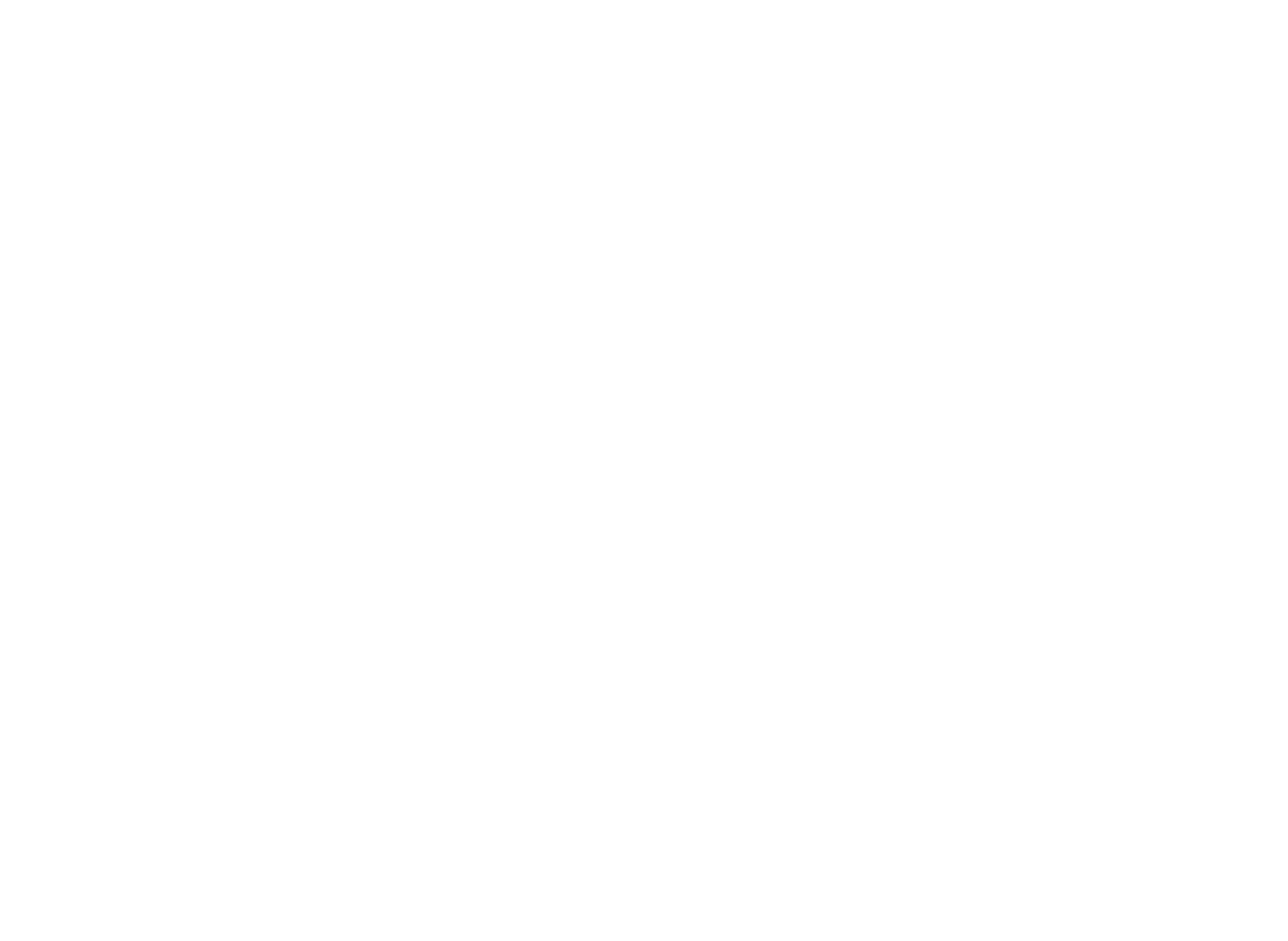 Условные обозначения:                               - граница прилегающей территории с размерами                               - границы земельных участков                               - кадастровый номер земельного участка (объекта недвижимости), по отношению к которому устанавливается прилегающая территория                               - границы объектов, расположенных на прилегающей территорииОписание границ прилегающей территории к объекту подготовлено _____________________________________________________________________; (ф.и.о., должность лица, наименование уполномоченного органа или организации)М.П.                                         __________                                        ____________                                                   (подпись)                                (расшифровка подписи)Дата подготовки _________________(ДД. ММ. ГГГГ.)